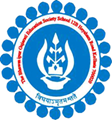 THE BGES SCHOOL (ICSE)	12B, HEYSHAM ROADKOLKATA- 700020LIST OF STUDENTS AND BOOKS OVERDUE FOR RETURN BEING CHARGED LATE FEESAS ON MONDAY 2ND Dec 2019LIBRARIANNikhil Nandy02/12/2019ISSUE DATERETURN DATEBOOK NAMEREGN NO.STUDENT’S NAMECLASS25-07-201909-08-20196 JUNIOR CLASSICS2341DISHA CHAKRABARTYVI13-11-201928-11-2019POETIC PARADIGM1897MAHEK MEHTAX13-11-201928-11-2019THE SUPER CHEF CONTEST3289DIYA POPATVI13-11-201928-11-201913 JUNIOR CLASSICS2675MOHHAMED IBRAHIMV13-11-201928-11-2019JUNIOR CLASSICS2495MD MEHRAN ASIFV